  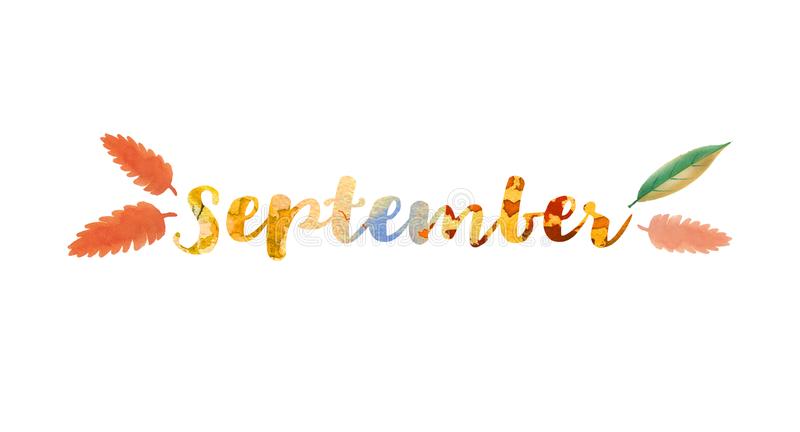 SundayMondayTuesdayWednesdayThursdayFridaySaturday1234Dinner & Classes5:45 Dinner6:15 Odyssey6:15 Youth Classes6:30 Adult ClassesKatelyn DavisCELEBRATE RECOVERY5:30 Meal6:00 Worship7:00 Small GroupKay BoydLisa CooperSean McMillanElaine Owen567891011Welcome Center 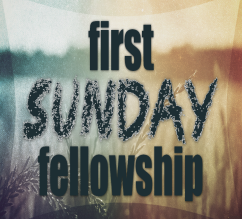 10:10 a.m.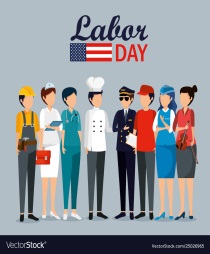 Ted EddingsDinner & Classes5:45 Dinner6:15 Odyssey6:15 Youth Classes6:30 Adult ClassesCELEBRATE RECOVERY5:30 Meal6:00 Worship7:00 Small GroupKatherine BoswellLouisiana Christian Women’s Seminar(Rayne, LA)September 10-11Steve AllisonPatty BoswellJackson OwenLouisiana Christian Women’s Seminar(Rayne, LA)September 10-1112131415161718Brooke CaporossiKizzie WebbFrances RenfroeTierny JettonSandy StewartDinner & Classes5:45 Dinner6:15 Odyssey6:15 Youth Classes6:30 Adult ClassesAllen DantesCELEBRATE RECOVERY5:30 Meal6:00 Worship7:00 Small GroupJacob PenningtonMartin RamosSabra RushingMartye Golden19202122232425Thomas Connect Group 5:00 p.m.Womack Connect Group 5:00 p.m.Abby ChadseyJoshua VarnerJohnny MooreTeddy OwenM/M Allen DantesDinner & Classes5:45 Dinner6:15 Odyssey6:15 Youth Classes6:30 Adult ClassesCasey VarnerCELEBRATE RECOVERY5:30 Meal6:00 Worship7:00 Small GroupDavid OwenHelen Doss’ 90th Birthday Party5:00 p.m.2627282930Annual Congregational MeetingBailey/Touchet Connect Group 5:00 p.m.Helen DossJanet MartinSherry WrightDinner & Classes5:45 Dinner6:15 Odyssey6:15 Youth Classes6:30 Adult ClassesCELEBRATE RECOVERY5:30 Meal6:00 Worship7:00 Small GroupM/M Randy CooperDeborah Chadsey